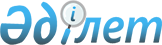 Май ауданының білім беру бөлімінде көрсетілетін мемлекеттік қызмет регламентін бекіту туралы
					
			Күшін жойған
			
			
		
					Павлодар облысы Май аудандық әкімдігінің 2012 жылғы 05 шілдедегі N 201/7 қаулысы. Павлодар облысының Әділет департаментінде 2012 жылғы 20 шілдеде N 12-10-132 тіркелді. Күші жойылды - Павлодар облысы Май аудандық әкімдігінің 2012 жылғы 22 қарашадағы N 339/11 қаулысымен      Ескерту. Күші жойылды - Павлодар облысы Май аудандық әкімдігінің 22.11.2012 N 339/11 қаулысымен.      Қазақстан Республикасының 2000 жылғы 27 қарашадағы "Әкiмшiлiк рәсiмдер туралы" Заңының 9-1 бабының 4 тармағына және Қазақстан Республикасы Үкiметiнiң 2010 жылғы 20 шiлдедегi "Жеке және заңды тұлғаларға көрсетiлетiн мемлекеттiк қызметтердiң тiзiлiмiн бекiту туралы" N 745 қаулысына сәйкес Май ауданының әкiмдiгi ҚАУЛЫ ЕТЕДI:



      1. Қоса берiлiп отырған "Жетімдерді, ата-анасының қамқорлығынсыз қалған балаларды әлеуметтiк қамсыздандыруға арналған құжаттарды ресімдеу" мемлекеттiк қызмет регламентi бекiтiлсiн.



      2. Осы қаулының орындалуын бақылау аудан әкiмiнiң орынбасары М. Е. Ахамбаевқа жүктелсiн.



      3. Осы қаулы алғаш рет ресми жарияланғаннан кейін күнтізбелік он күн өткен соң қолданысқа енгізіледі.      Аудан әкiмi                                Н. Пішенбаев

Май ауданы әкімдігінің

2012 жылғы 5 шілдедегі

N 201/7 қаулысымен  

бекітілген      

"Жетімдерді, ата-анасының қамқорлығынсыз қалған

балаларды әлеуметтік қамсыздандыруға арналған құжаттарды

ресімдеу" мемлекеттік қызмет РЕГЛАМЕНТІ 

1. Жалпы ережелер

      1. Мемлекеттік қызметтің атауы: "Жетімдерді, ата-анасының қамқорлығынсыз қалған балаларды әлеуметтiк қамсыздандыруға арналған құжаттарды ресімдеу".



      2. Көрсетілетін мемлекеттік қызмет нысаны: автоматтандырылмаған.



      3. Мемлекеттік қызмет Қазақстан Республикасы Үкіметінің 2010 жылғы 26 ақпандағы "Қазақстан Республикасы Білім және ғылым министрлігінің мемлекеттік қызмет стандарттарын бекіту және Қазақстан Республикасы Үкіметінің 2007 жылғы 30 маусымдағы N 561 қаулысына   өзгеріс енгізу туралы" N 140 қаулысымен бекітілген "Жетімдерді, ата-анасының қамқорлығынсыз қалған балаларды әлеуметтiк қамсыздандыруға арналған құжаттарды ресімдеу" стандарты негізінде жүзеге асырылады (бұдан әрі - стандарт).



      4. Мемлекеттік қызмет "Май ауданының білім беру бөлімі" мемлекеттік мекемесімен тегін көрсетіледі (бұдан әрі - білім бөлімі).

      Мемлекеттік қызмет көрсетілетін орны: Павлодар облысы, Май ауданы, Көктөбе ауылы, Абылайхан көшесі - 32, телефон 91770, жұмыс уақыты сағат 9.00-ден 18.30-ге дейін, түскі үзіліс сағат 13.00-ден 14.30-ға дейін демалыс күндері – сенбі, жексенбі; электрондық пошта мекенжайы raioo@mail.ru.



      5. Көрсетілетін мемлекеттік қызметтің аяқтау нысаны стандарттың  3-қосымшасына сәйкес жетімдерді, ата-анасының қамқорлығынсыз қалған балаларды әлеуметтiк қамсыздандыруға арналған құжаттарды ресімдеу (бұдан әрі - үзінді көшірме) не қызмет көрсетуден бас тартудың дәлелді жауабын ұсыну болып табылады.



      6. Тұтынушы стандарттың 11-тармағында айқындалған қажетті құжаттарды тапсырған сәттен бастап 30 (отыз) жұмыс күнін (құжаттарды қабылдаған күн және берген күн мемлекеттік қызмет көрсету мерзіміне кірмейді) құрайды. Өтініш беруші өтініш берген күні сол жерде көрсетілетін мемлекеттік қызметті алуға дейін күтудің рұқсат берілген ең көп уақыты 30 минуттан аспайды. Өтініш беруші өтініш берген күні сол жерде көрсетілетін мемлекеттік қызметті алушыға қызмет көрсетудің рұқсат берілген ең көп уақыты 30 минуттан аспайды. 

2. Мемлекеттік қызмет көрсету үдерісіндегі

іс-әрекет (өзара іс-қимыл) тәртібін сипаттау

      7. Мемлекеттік қызмет көрсетілу тәртібі: кіріс өтініші кіріс журналының хат - хабарында өтініш түскен күннен бастап тіркеледі (азаматтардың жазбаша арыздары) және стандарттың 7-тармағында   белгіленген мерзімде қаралады. Құжаттар пакеті толық тапсырылғаннан кейін тұтынушыға күні мен уақыты, өтінішті қабылдаған адамның тегі, аты, әкесінің аты көрсетілген талон беріледі.



      8. Беріліп отырған мемлекеттік қызметті алу үшін тұтынушыға  стандарттың 11-тармағында белгіленген тізімдегі құжаттарды тапсыру қажет.



      9. Тұтынушы стандарттың 11-тармағында белгіленген құжаттардың біреуін тапсырмаған жағдайда, білім бөлімі мемлекеттік қызмет көрсетуде бас тартуы мүмкін.



      10. Ақпараттық қауіпсіздікке қойылатын талаптар: тұтынушының құжаттырының қорғалуы және ақпараттын құпия сақталуы қамтамасыз етіледі.



      11. Мемлекеттік қызмет көрсету үдерісіне қатысатын құрылымдық-функционалдық бірліктер (бұдан әрі - ҚФБ):

      1) бала құқығын қорғау бойынша маманы;

      2) қорғаншылық және қамқоршылық Кеңесі;

      3) білім бөлімінің бастығы.



      12. Осы регламенттің 1-қосымшасында ҚФБ іс-әрекетінің реті көрсетілген.



      13. Осы регламенттің 2-қосымшасында іс-әрекеттің логикалық реттілігі мен ҚФБ-ның арасындағы өзара байланысын көрсетілетін сызба келтірілген. 

3. Мемлекеттік қызмет көрсететін

лауазымды тұлғалардың жауапкершілігі

      14. Мемлекеттік қызмет көрсетудің тәртібін бұзғаны үшін лауазымды тұлғаларға Қазақстан Республикасының Заңдарымен белгіленген жауапкершілік жүктеледі.

Жетімдерді, ата-анасының қамқорлығынсыз  

қалған балаларды әлеуметтік қамсыздандыруға

арналған құжаттарды ресімдеу"       

мемлекеттік қызмет регламентіне      

1-қосымша                

Құрылымдық-функционалдық бірліктер

(ҚФБ) іс-әрекетінің сипаттамасы

Жетімдерді, ата-анасының қамқорлығынсыз  

қалған балаларды әлеуметтік қамсыздандыруға

арналған құжаттарды ресімдеу"       

мемлекеттік қызмет регламентіне      

2-қосымша                

Іс-әрекеттің логикалық реттілігі мен ҚФБ-ның

арасындағы өзара байланысын көрсететін сызба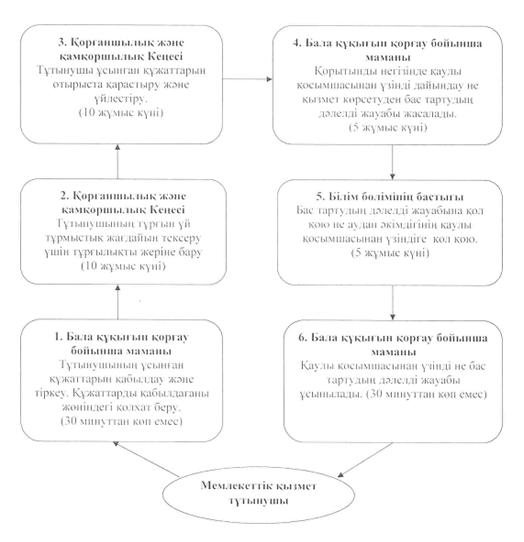 
					© 2012. Қазақстан Республикасы Әділет министрлігінің «Қазақстан Республикасының Заңнама және құқықтық ақпарат институты» ШЖҚ РМК
				N
Негізгі үдерістің іс-әрекеті (барысы, жұмыс ағыны)
1Іс- әрекеті  (барысы,   жұмыс ағыны)1234562ҚФБ атауыБала құқығын қорғау бойынша маманыҚорғаншылық және қамқоршылық КеңесіҚорғаншылық және қамқоршылық КеңесіБала құқығын қорғау бойынша маманыБілім бөлімінің бастығыБала құқығын қорғау бойынша маманы3Іс-әрекеттің (үдерістің, рәсімнің, операцияның) атауы және оның сипаттамасыТұтынушының ұсынған құжаттарын қабылдау және тіркеуТұтынушының тұрғын үй тұрмыстық жағдайын тексеру үшін тұрғылықты жеріне баруТұтынушы ұсынған құжаттарын отырыста қарастыру және үйлестіруҚорытынды негізінде қаулы қосымшасынан үзінді дайындау не қызмет көрсетуден бас тартудың дәлелді жауабы жасаладыБас тартудың дәлелді жауабына қол қою не аудан әкімдігінің қаулы қосымшасынан үзіндіні дайындауТұтынушы өзі өтінгенде нәтежие беріледі4Аяқтау нысаны (деректер, құжат, ұйымдық-әкімгерлік шешім)Құжаттарды қабылдағаны жөніндегі қолхатҮй тұрмыс жағдайын тексеру актісіҚорғаншылық және қамқоршылық Кеңесінің қорытындысыҚаулы қосымшасынан үзінді немесе бас тартудың дәлелді жауабыБас тартудың дәлелді жауабы не аудан әкімдігінің қаулы қосымшасынан үзіндіҚаулы қосымшасынан үзінді не бас тартудың дәлелді жауабы ұсынылады5Орындау мерзімдері30 минуттан көп емес10 жұмыс күні10 жұмыс күні5 жұмыс күні5 жұмыс күні30 минуттан көп емес6Келесі іс-әрекеттің N2 баған3 баған4 баған5 баған6 баған